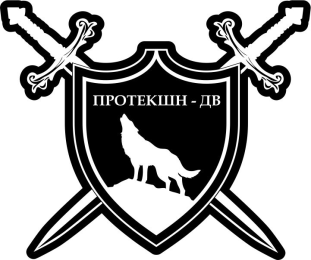 КОММЕРЧЕСКОЕ ПРЕДЛОЖЕНИЕООО ЧОО «Протекшн-ДВ», предлагает Вам рассмотреть специальное предложение по сотрудничеству с организацией охранного  обслуживания Ваших объектов на выгодных условиях. Оплата услуг за охрану одного объекта с помощью физической постовой охраны производится исходя из особенностей охраняемого объекта, конкретной ситуации и поставленных задач.     Для объекта:Ежедневно по тарифу от 150 руб./час на каждого сотрудника охраныКруглосуточно по тарифу от 140 руб./час на каждого сотрудника охраныПультовая охрана квартир от 1000  рублей в месяцПультовая охрана офисов от 5000 рублей в месяцПультовая охрана магазинов от 7000 рублей в месяцСтоимость оборудования для пультовой охраны от 20 000 рублейТревожная сигнализация от 3000 рублей на объектООО ЧОО «Протекшн-ДВ»  успешно  сотрудничает  со многими предприятиями г.Владивостока, осуществляя охранные услуги различных объектов. Деятельность охранного предприятия строго лицензирована, имеются все необходимые разрешительные документы. За время своей работы, сотрудники ООО ЧОО «Протекшн-ДВ» неоднократно пресекали незаконные действия на охраняемых объектах и задерживали злоумышленников. О качестве нашей работы говорят многочисленные благодарственные письма от наших клиентов. Доверившись нам, Вы можете быть твердо уверены, что охрана Вашего объекта будет выполняться на профессиональном уровне.Мы имеем большой опыт работы в сфере обеспечения охраны предприятий и объектов всех форм собственности. В своей деятельности  тесно взаимодействуем с правоохранительными органами.  Надеемся на взаимовыгодное сотрудничество.С уважением                                                                                                       Директор ООО ЧОО «Протекшн-ДВ»                                             